О проведении семинара ««Диеты. Достоинства и недостатки. Биологически активные добавки»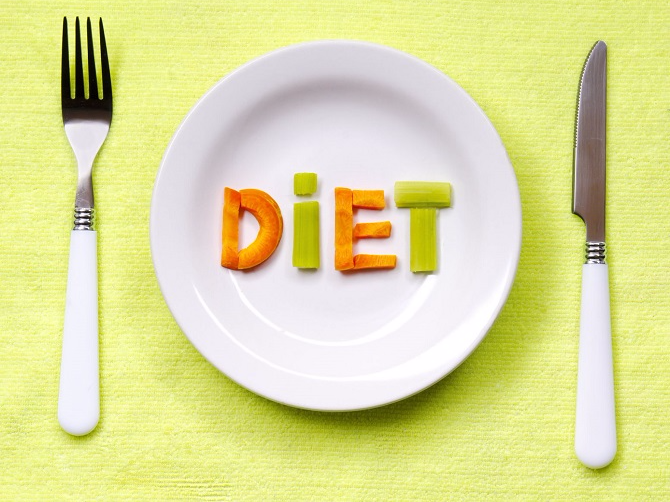 18 октября 2017 года на базе ГУ «Борисовский зональный ЦГЭ» прошел обучающий семинар «Диеты. Достоинства и недостатки. Биологически активные добавки» в рамках профилактического проекта «Мой стиль жизни сегодня - Мое здоровье и успех завтра!». В семинаре приняли участие сотрудники ГУ «Борисовский зональный ЦГЭ», провизор высшей категории, заслуженный лектор Республики Беларусь (в области БАД) - Беляева Г.Н., учащиеся и преподаватели ГУ «Борисовский государственный медицинский колледж». В ходе мероприятия осуществлялось ознакомление учащихся мониторинговой группы  с принципами построения диетического питания, преимуществами и недостатками наиболее распространенных диет; изучение основных видов и принципов вегетарианства, его влияния на организм человека. Освещение понятия «Биологически активные добавки», изучение их видов и влияния на состояние здоровья человека.